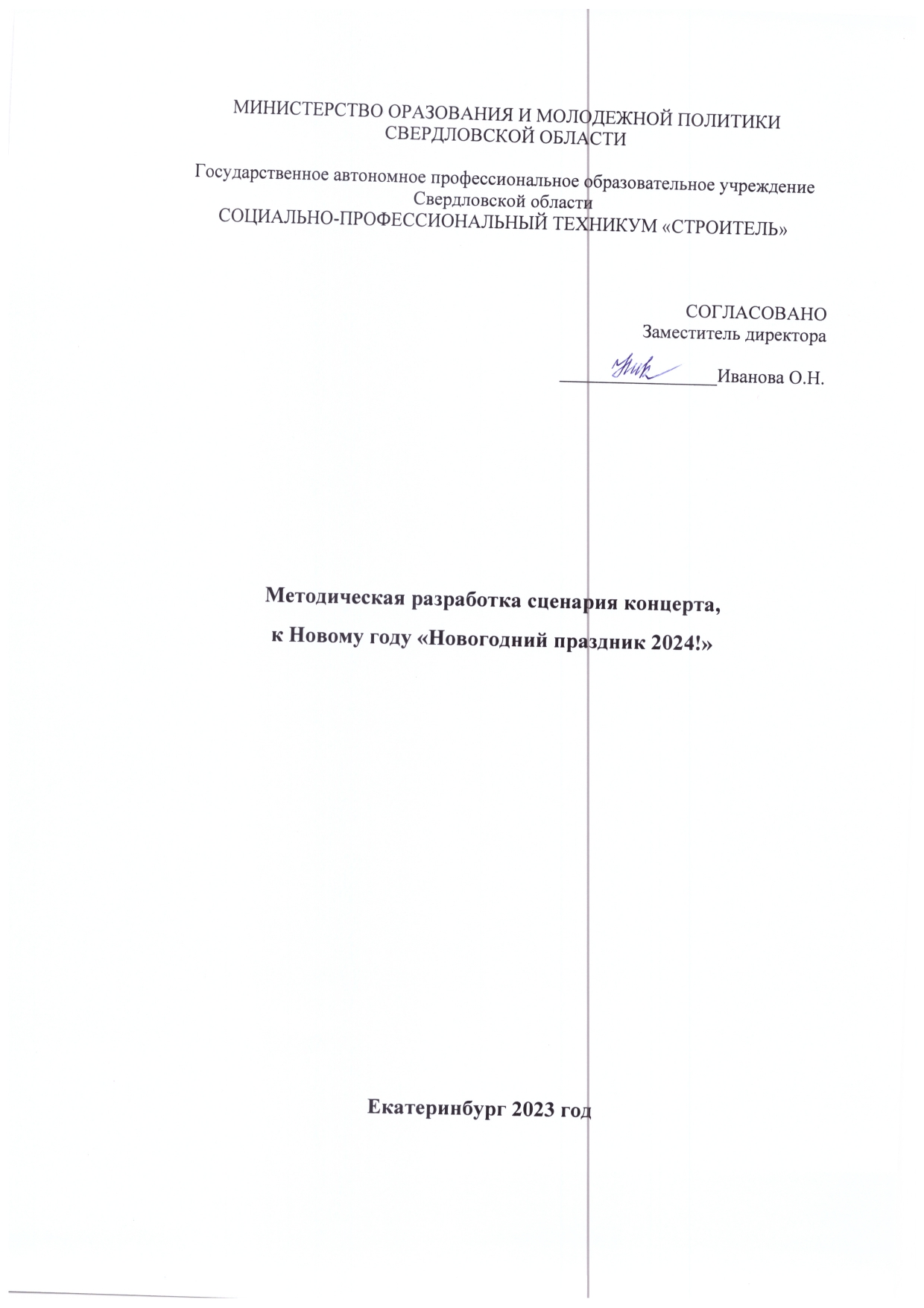 Сценарий «Новогодний праздник 2024!»Звучит фоновая музыка, все собираютсяЗвучат фанфарыВыходят ведущиеВедущий 1: Добрый день дорогие друзья! Ведущий 2: Добрый день, преподаватели, мастера, студенты!Встреча Нового года – это пора удивительная, всегда волнующая, всегда радостная, и простые эти слова: «С Новым годом! С новым счастьем!» мы произносим с особенным чувством потому, что сказать их можно только раз в году.Ведущий 1: Вьюжит в декабре погода, по утрам кружиться снег, от заката до восхода, ветер злой берет разбег. А у нас, ярко светит зал огнями, зимний праздник здесь у нас, ах какой сегодня день, просто высший класс…Ведущий 2: Слово для поздравления предоставляется директору нашего «Социально-профессионального техникума «Строитель»: Пачикову Виталию Ивановичу!Звучат фанфарыВедущий 1: За окном зима – время самых коротких дней и самых длинных ночей. Но мы любим это время года. Ведь именно зимой к нам приходит Новый год и вместе с ним радостное настроение.Ведущий 2: Именно в этот день происходят незабываемые встречи, исполняются самые заветные желания, возможны самые невероятные чудеса.Ведущий 1: Мне кажется, на нашем празднике кого-то не хватает…Ведущий 2: Я знаю кого. Деда мороза и Снегурочки!Ведущий 1: Так давайте вместе позовем их!Ведущие зовут Д.М. и СнегурочкуЗвучит музыка, выход Деда Мороза и СнегурочкиДед Мороз: Здравствуйте, мои дорогие друзья!С Новым годом поздравляю,Счастья от всей души желаю!Чтоб прожить вам этот годбез печали и забот!Снегурочка: Чтоб с успехом вам трудиться,А сегодня – веселиться:И везения в делах,И улыбок на устах.Дед Мороз: Здоровья, радости и счастья,Желаем мы вам в Новый год.Чтоб ни тревожили, ни напасти,Не сторожили у ворот.Снегурочка: Чтоб солнце ласково светило,сбывались все, что сердце ждёт,И просто чтоб все ладно было,Всю вашу жизнь, как в этот год!Ведущий 2: Дед Мороз, Снегурочка, вы к нам долго добирались, устали с дороги?Дед Мороз: Устали, долгий путь преодолели!Ведущий 1: Присаживайтесь, пожалуйста. Ведущий 2: Вы – наши сегодня почетные гости! Сегодня вместе с вами будем плясать и веселиться! (Дед мороз и Снегурочка усаживаются на стулья и наблюдают за происходящим)Ведущий 1: Для Вас, с танцевальным подарком, выступают Кристина Яковлева и Александра Казарина.Ведущий 2: Поприветствуем бурными аплодисментами!Звучит музыка, танецВедущий 1: Какой зажигательный танец получился! Дед Мороз: Ай, да молодцы! Ай, да потешили Дедушку. А вот сижу я дивлюсь диву дивному! Какие талантливые ребятки у вас здесь учатся! Держите подарочки от Деда Мороза!(Из мешка Д.М. достаёт сладкие подарки и дарит Кристине и Александре)Ведущий 2: Есть немало праздников прекрасных,Каждый наступает в свой черед.Но на свете самый добрый праздник,Самый лучший праздник - Новый год!Ведущий 1: Уходит старый год, шуршит его последняя страница, пусть лучшее, что было, не уйдет, а худшее не сможет повториться.Ведущий 2: Сегодня мы с вами собрались в этом зале, чтобы проводить старый год и встретить новый год, год Зеленого деревянного Дракона.Ведущий 1: Встречайте, Александр Квашнин и Константин Прохоров с песней «Седьмой лепесток».Звучит музыка, выступление Александра и КонстантинаВедущий 2: Какое атмосферное выступление получилось! Дед Мороз: Ох и ребятки! Ох и молодцы! Порадуем Снегурочка ребят?Снегурочка: Конечно, Дедушка!(Из мешка Д. М., Снегурочка достаёт сладкие подарки и дарит Александру и Константину)Ведущий 1: А теперь мы вам предлагаем поиграть.Ведущий 2: Этот конкурс называется «Главное, чтобы костюмчик сидел».Для участия в ней я приглашаю 6 человек. (из-за кулис приносим подготовленный мешок с различными предметами одежды).Ведущий 1: Выходим, выходим! Стесняться не нужно, здесь все свои! Давайте, давайте! (активно приглашаем к участию зрителей на сцену). Мастера, преподаватели, тоже не сидим – выходим!Ведущий 2: Так, всё набрали 6 человек. Ведущий 1: (Для конкурса потребуется непрозрачный мешок, в который складываются различные предметы одежды: чепчик, очки с носами, цветные подарки, и другие смешные вещи).А сейчас, дорогие участники, вам предлагается обновить свой гардероб, вытащить какую-нибудь вещь из мешка, с условием не снимать её до конца конкурса. Ведущий 2: По сигналу вы - участники под весёлую музыку, передаёте мешок следующему. Как только музыка прекратилась, игрок, держащий мешок, открывает его и, не глядя, достаёт первую вещь и надевает её на себя. Ведущий 1: Так продолжается до тех пор, пока все вещи из мешка не будут разобраны. Тот из участников, который, по мнению зрителей, окажется самым нарядным и «самым модным»-победитель.Ведущий 2: Время пошло!Несколько секунд звучит веселая конкурсная музыка, затем останавливается Ведущий 1: Так, достаём, не глядя в мешок первый попавшийся предмет и надеваем. (участник надел) Как вам идёт!Музыка продолжается несколько секунд и внезапно останавливается и т.д.Ведущий 2: А теперь зал решит кто-же наш победитель!Ведущий 1: Участник номер 1,2,3,4,5 или 6?Ведущий 2: Голосуем! (Зрители в зале выбирают одного из участников и ему достаётся сладкий подарок)Ведущий 1: Итак, наш победитель-участник, под номером__________!(Дед мороз подходит к победителю и из мешка достаёт сладкий приз)Ведущий 2: Возьмите приз от Дедушки Мороза!(Ведущие помогают убрать реквизит участникам конкурса, один ведущий относит мешок с реквизитом за кулисы, второй продолжает концерт, Дед Мороз садится обратно рядом со Снегурочкой)Ведущий 1: Вам этот праздник не забыть!!!Танцуйте больше, не по норме.Сегодня каждый должен быть,В отличной танцевальной форме!Ведущий 2: Специально для вас, с танцевальным подарком выступают: Александра Русина, Юлия Акулина, Кристина Макарова, Аделина Темнякова!Звучит музыка, выступление Александры, Юлии, Кристины, АделиныВедущий 1: Я не перестою удивляться нашими талантами!Дед Мороз: И девонькам – красавицам мы подарочки подготовили!(Из мешка Д.М. достаёт сладкие подарки и дарит Кристине, Юлии, Александре, Аделине)Снегурочка: Хорошо здесь у вас, весело, но нам с Дедушкой Морозом нужно в путь-дорогу отправляться, других ребят поздравлять!Дед Мороз: Порадовали вы нас сегодня! Ох, и молодцы! С Новым годом всех вас, с новым счастьем, друзья! Ну а нам пора…Ведущие ВМЕСТЕ: До свидания! (Машем руками, провожая Деда Мороза и Снегурочку)(Звучит музыка, Дед Мороз со Снегурочкой машут руками и удаляются из зала)Ведущий 2: Пусть Новый год вам радость принесет.Тепло согреет доброго участья.И поубавит дел у вас, хлопот.Подарит радость жизни, радость счастья!Ведущий 2: А завершает наше сегодняшнее праздничное мероприятие музыкальный подарок, для всех нас, от Натальи Валентиновны Синиловой.Ведущий 1: Встречайте Наталью Валентиновну с песней «Новогодние игрушки»! Звучит музыка, выступление Натальи ВалентиновныВедущий 2: Мы желаем вам побольше доброты, счастья, благополучия и исполнения всех ваших заветных желаний!Ведущий 1: Верьте в чудо, и оно обязательно с вами случится! ВМЕСТЕ: До новых встреч!Звучит фоновая музыка, все расходятся